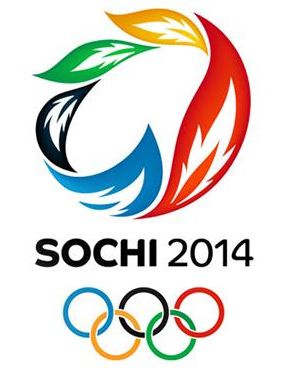 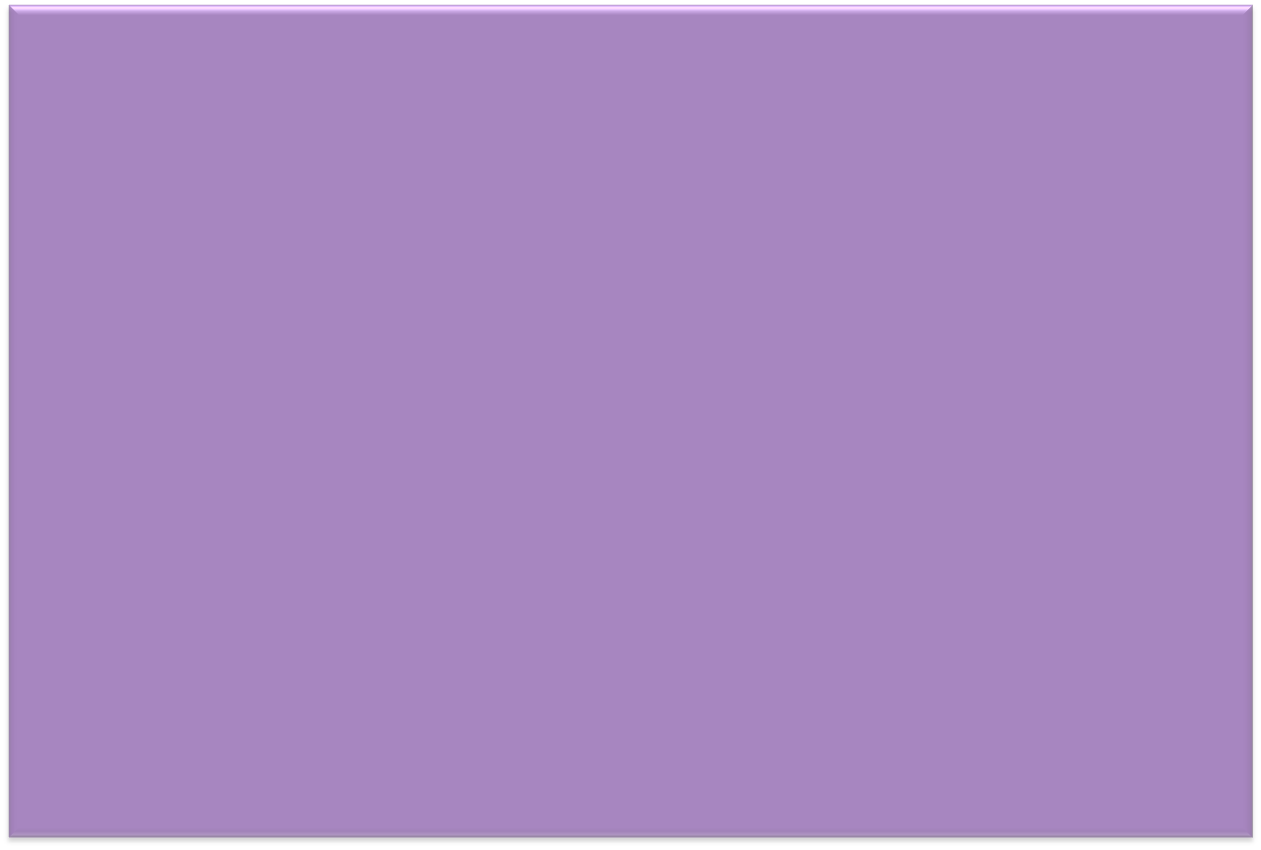 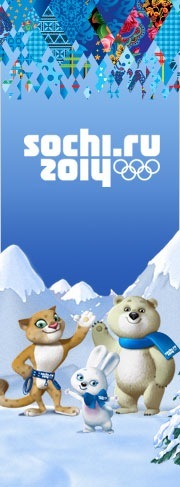                 «ТИГРЕНОК, ЗАЙКА И МЕДВЕЖОНОК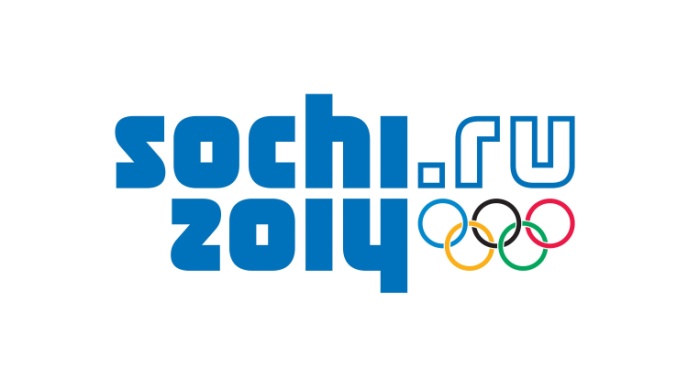                  СПЕШАТ НА ОЛИМПИЙСКИЕ ИГРЫ»Дети входят в зал под марш и садятся на стульчики.Ведущий: 7 февраля в нашей стране начались зимние олимпийские игры в городе Сочи. И сегодня к нам приехали гости.Под музыку появляются талисманы олимпиады в Сочи – леопард, Зайка и Белый мишка.Леопард: Здравствуйте, дети!Спешили к друзьям, мы успеть в детский садПорадовать дружных, веселых ребят.Ребята, а вы рады нас видеть? А вы знаете кто мы? (ответы детей)Ребята, нам очень нужна ваша помощь. Помогите нам зажечь Олимпийский огонь.Ведущий: Наши ребята сильные, смелые, дружные, веселые, умелые и они справятся с любыми трудностями. Может быть кто-то из них когда-нибудь станет олимпийским чемпионом! А теперь внимание…Белый медведь: Зачитаю вам задания. Чемпионами чтоб стать, вы готовы поиграть? (ответы детей)Звучит музыка дети выполняют музыкальную зарядку.«Солнышко лучистое любит скакать»Белый медведь: Молодцы ребята – вижу что зарядку по утрам все любят делать. А теперь внимание:1-ое задание – поможем донести Олимпийский огонь на спортивный праздник.Ведущий: Ребята, поможем нашим гостям? (ответы детей)Эстафета «Олимпийский огонь»Леопард: Ой, что-то Зайка заскучал, лапки спрятал, хвост прижал.Зайцу мерзнуть не дадим мы его развеселим.Дети образуют круг и приглашают Зайку поиграть.Подвижная игра «Зайка беленький сидит»Показательное выступление младшей группы «Шалунишки» «Упражнение с ленточками»Ведущий: Дорогие гости, а наши дети не только умеют играть, но еще и много песен знают. Ребята, давайте споем для наших гостей.Песня «Зима»Медведь: Во дворе с утра игра, разыгралась детвораКрики «Шайбу!», «Мимо!», «Бей!» Значит там игра … «Хоккей»Проводится игра «Хоккей»Показательное выступление средней группы «Почемучки» «Упражнение с флажками»Зайка: Утром рано выпал снег, замело полянки.Может каждый человек сесть теперь на санки!Подвижная игра «Кто быстрее»Подведение итогов. Награждение участников.Все сегодня молодцы,Все сегодня удальцы. Соревновались вы с задором,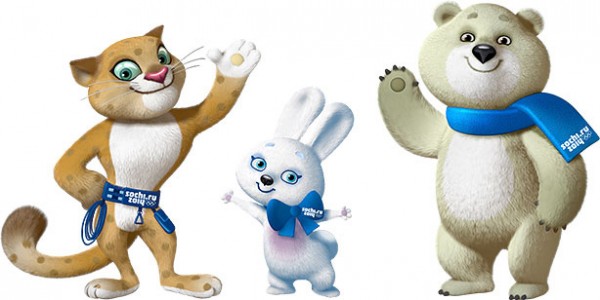 Наблюдали мы с восторгом.Посмотрите, полюбуйтесьНа задорных дошколят.Олимпийские надеждыНынче ходят в детский сад!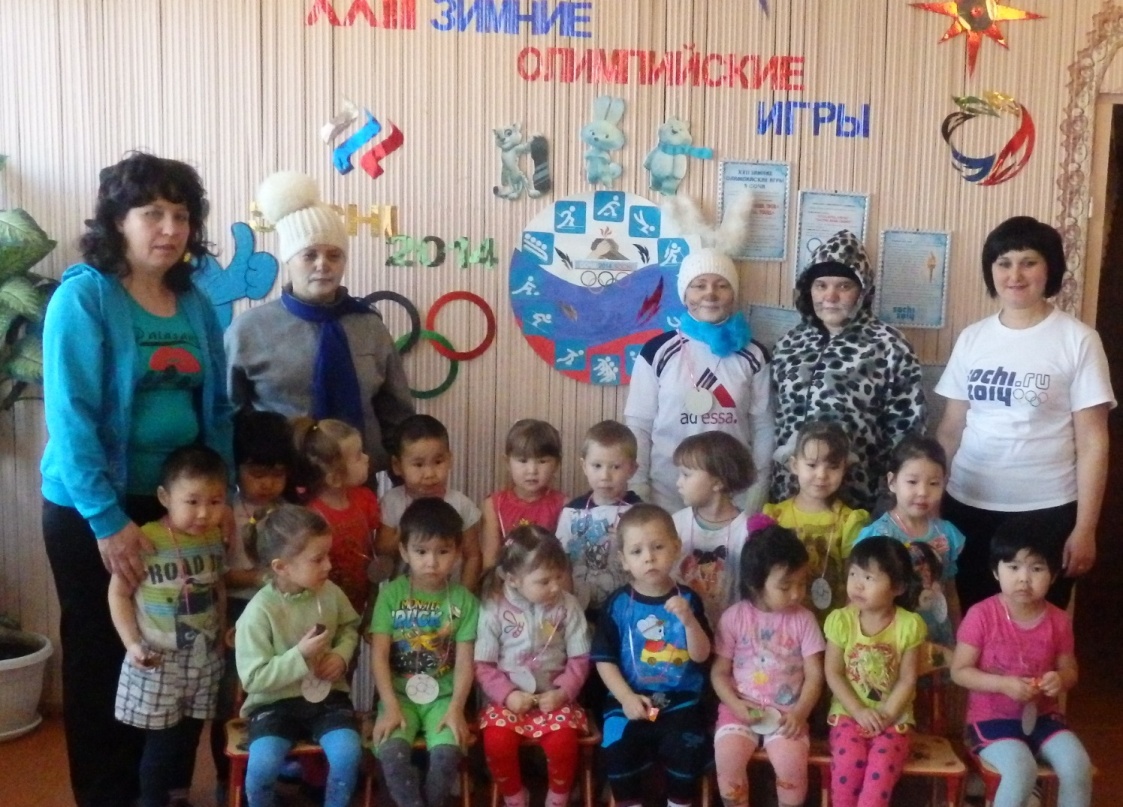 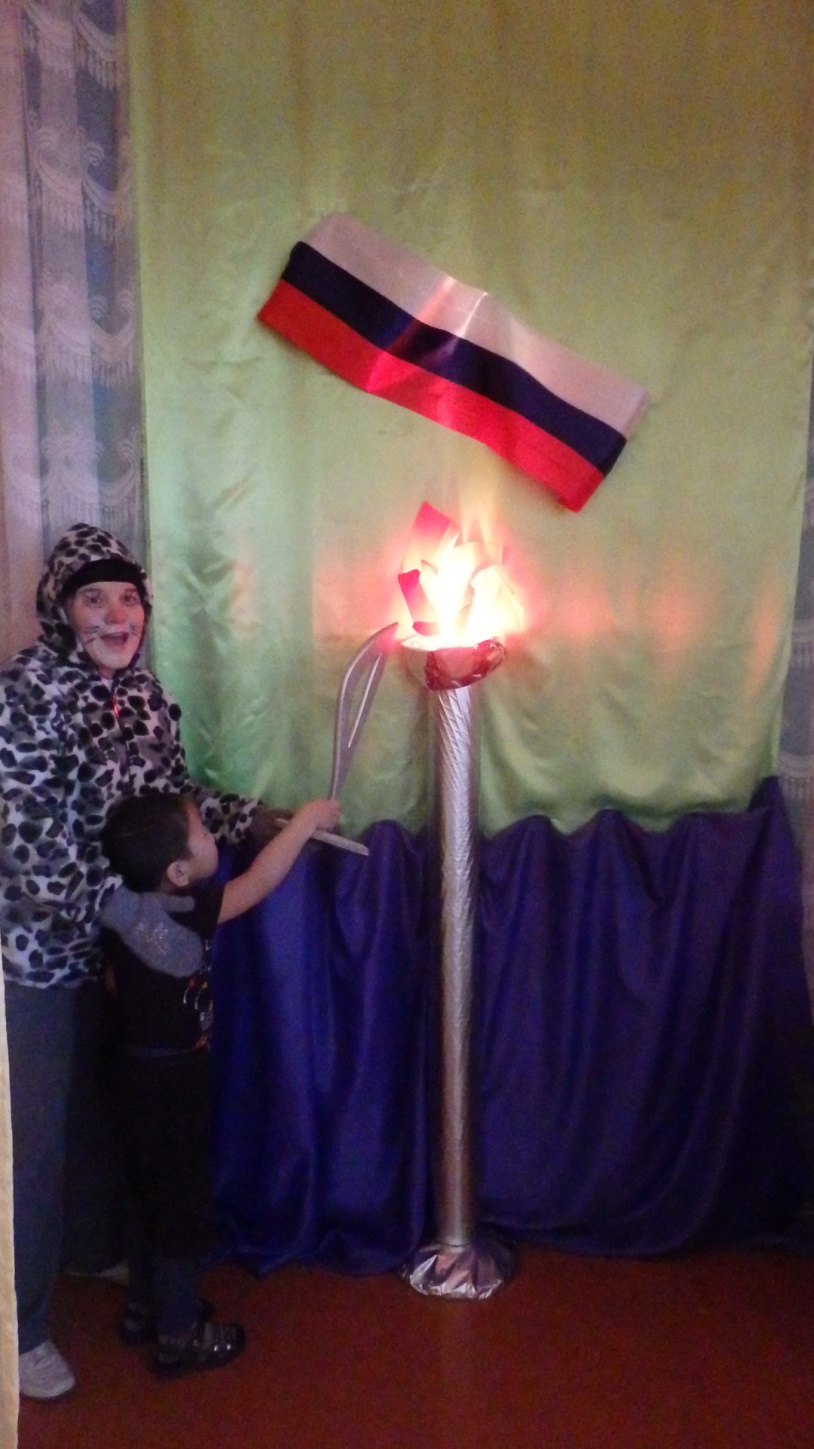 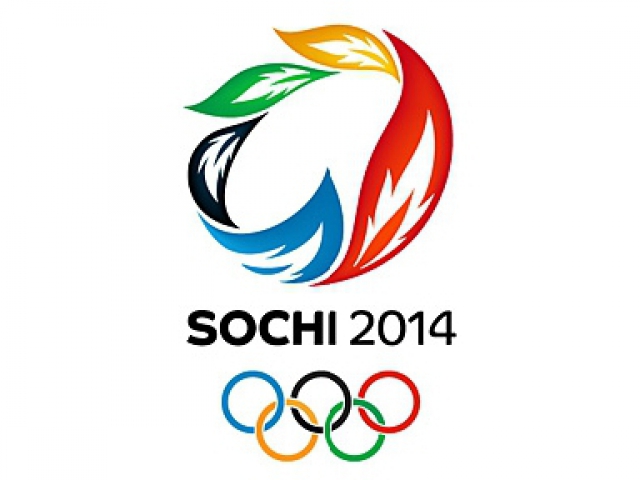 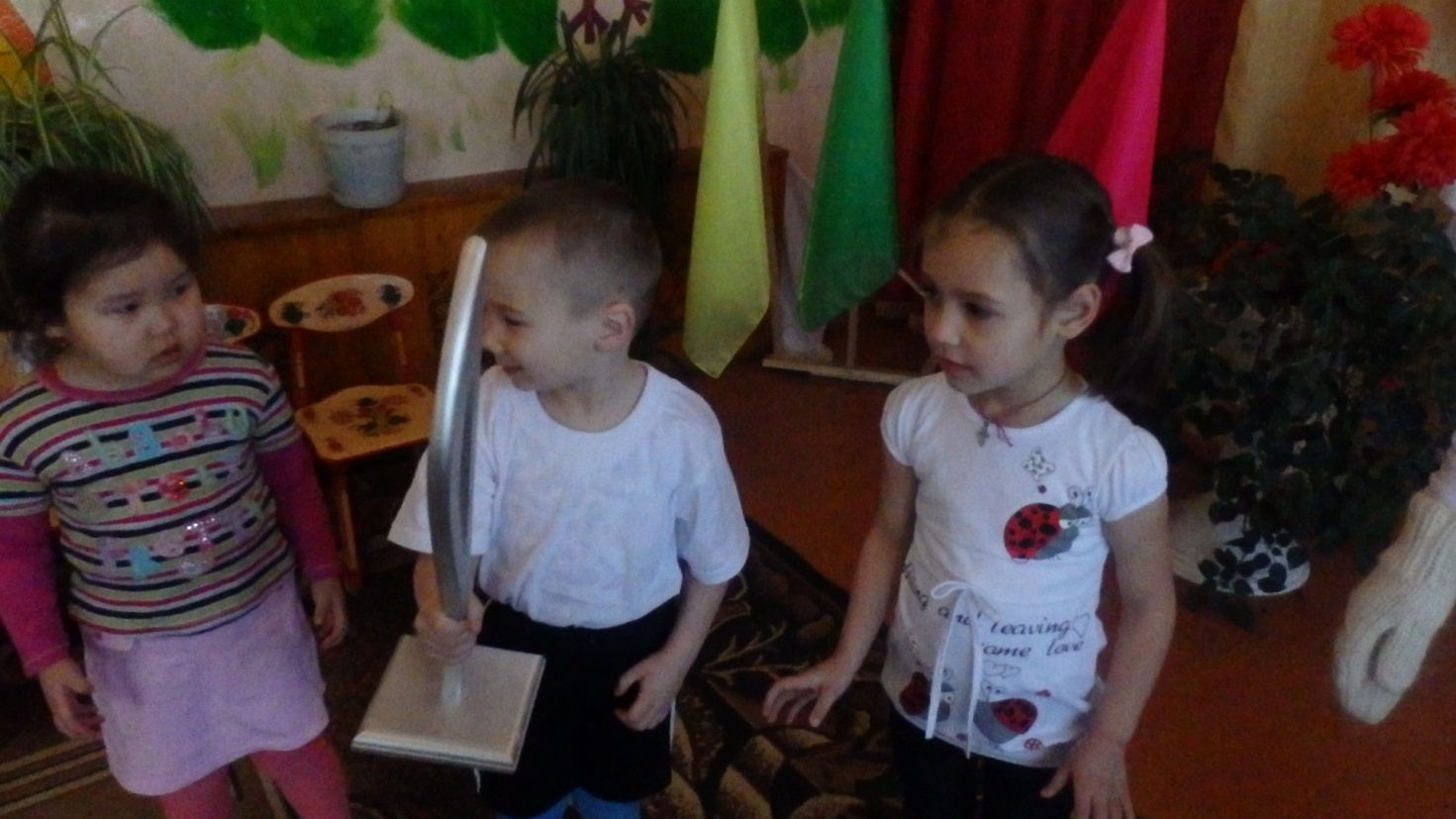 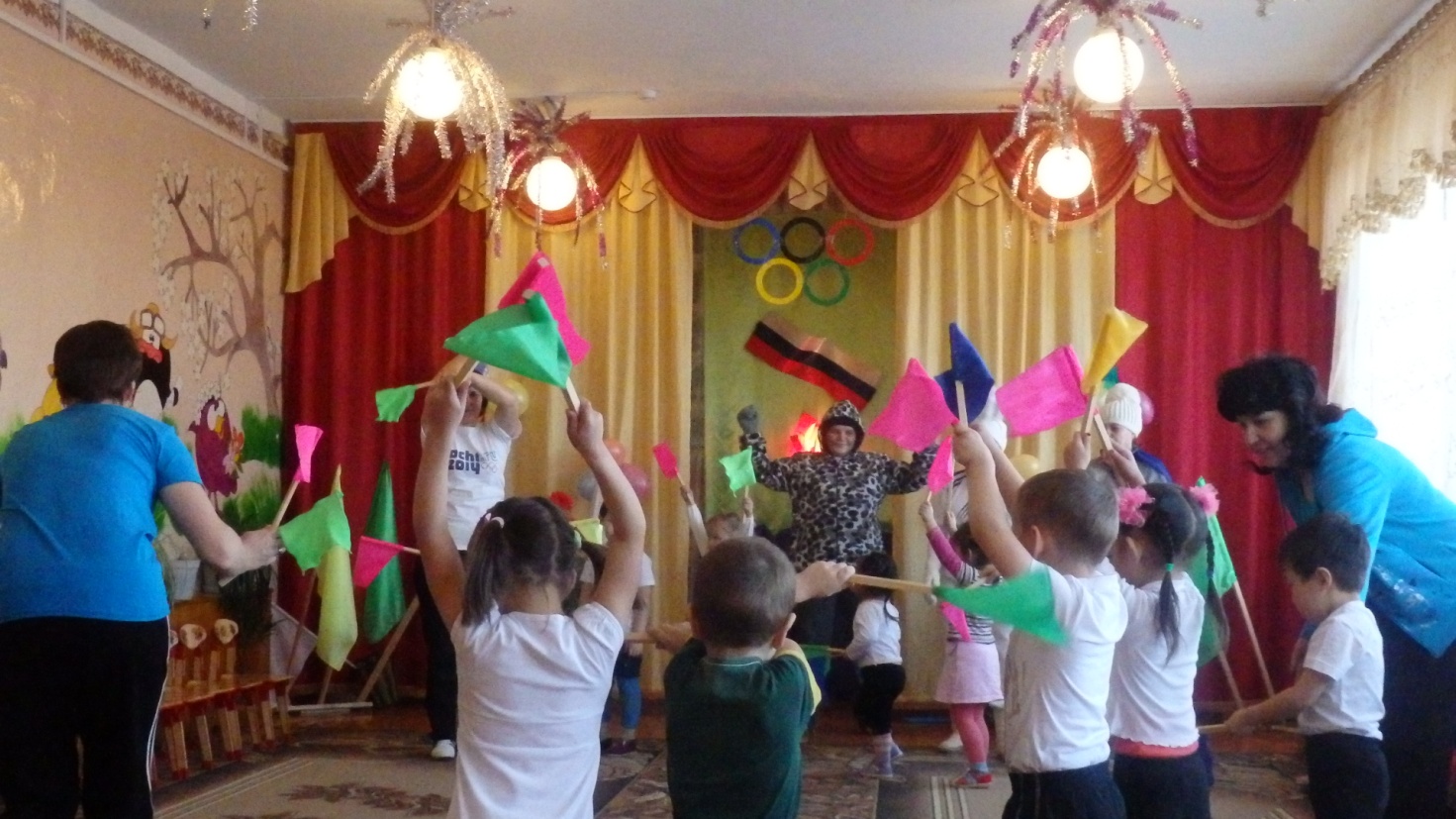 